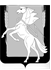 Совет депутатов Мирненского сельского поселенияСосновского муниципального района Челябинской областичетвертого созыва                                                         Р Е Ш Е Н И Е                          от   "23" декабря 2019 года  № 44                                                           «О бюджете Мирненского сельского поселения на 2020 и на плановый период 2021 и 2022 годов»В соответствии с Бюджетным кодексом Российской Федерации, Федеральным законом «Об общих принципах организации местного самоуправления в Российской Федерации», Уставом Мирненского сельского поселения, Положением о бюджетном процессе в Мирненском сельском поселении, Совет  депутатов Мирненского сельского поселения РЕШАЕТ:1. Принять бюджет Мирненского сельского поселения на 2020 год и плановый период 2021 и 2022 годов.Статья 1. Основные характеристики бюджета Мирненского сельского поселения на 2020 год и плановый период 2021 и 2022 годов1.Утвердить основные характеристики бюджета Мирненского сельского поселения на 2020 год:прогнозируемый общий объем доходов бюджета Мирненского сельского поселения в сумме 20 965 431,80 рублей, в том числе безвозмездные поступления от других бюджетов бюджетной системы Российской Федерации в сумме   14 826 431,80  рублей;  общий объем расходов бюджета Мирненского сельского поселения в сумме 20 965 431,80 рублей;дефицит бюджета Мирненского сельского поселения в сумме 0,00 руб.2.Утвердить основные характеристики бюджета Мирненского сельского поселения на 2021 год и на 2022 год:1) прогнозируемый общий объем доходов бюджета Мирненского сельского поселения на 2021 год в сумме 12 183 711,00 рублей, в том числе безвозмездные поступления от других бюджетов бюджетной системы Российской Федерации в сумме   5 910 411,00  рублей, и на 2022 год в сумме 11 719 988,00 рублей, в том числе  безвозмездные            поступления от других бюджетов бюджетной системы Российской Федерации в сумме   5 391 188,00  рублей; 2) общий объем расходов бюджета Мирненского сельского поселения на 2021   год в   сумме 12 183 711,00 рублей, в  том числе условно утвержденные расходы  270 000,00 рублей и на 2022 год в сумме                         11 719 988,00 рублей, в  том числе условно утвержденные расходы  520 000,00 рублей.Статья 2. Использование остатков средств бюджета Мирненского сельского поселения на 1 января 2020 годаУтвердить объем остатков средств бюджета Мирненского сельского поселения на 1 января 2020 года в сумме  100 000,00 рублей, направляемых на покрытие временных кассовых разрывов, возникающих в ходе исполнения бюджета Мирненского сельского поселения в 2020 году.Статья 3. Нормативы доходов бюджета Мирненского сельского поселения на 2020 год и на плановый период 2021 и 2022 годов. Установить, что в бюджет Мирненского сельского поселения зачисляются доходы по нормативам на 2020 год и на плановый период 2021 и 2022 годов  согласно приложению 1.         Статья 4. Главные администраторы доходов бюджета Мирненского сельского  поселения и источников финансирования дефицита  бюджета  Мирненского сельского поселения 1. Утвердить перечень главных администраторов доходов бюджета Мирненского сельского поселения согласно приложению 2.2. Утвердить перечень главных администраторов источников финансирования дефицита бюджета Мирненского сельского поселения согласно приложению 3.Статья 5. Бюджетные ассигнования на 2020 год и на плановый период 2021 и 2022 годов  1. Утвердить общий объем бюджетных ассигнований на исполнение публичных нормативных обязательств бюджета Мирненского сельского поселения на 2020 год в сумме 0,0 тыс.рублей, на 2021 год в сумме 0,0 тыс.рублей и на 2022 год в сумме 0,0 тыс.рублей 2. Утвердить:1) распределение бюджетных ассигнований по разделам, подразделам, целевым статьям и группам (группам и подгруппам)  видов расходов классификации расходов бюджета Мирненского сельского поселения на 2020 год (далее – классификация расходов бюджетов) согласно приложению 4, на плановый период 2021 и 2022 годов согласно приложению 5;2) ведомственную структуру расходов бюджета Мирненского сельского  поселения на 2020 год согласно приложению 6, на плановый период 2021 и 2022 годов согласно приложению 7.	Статья 6. Особенности исполнения бюджета Мирненского сельского поселения в 2020 году Установить в соответствии с пунктом 3 Главы 32 раздела 4 решения Совета депутатов Мирненского сельского поселения от 29.11.2012 г. № 21 «О положении о бюджетном процессе в Мирненском сельском поселении» следующие дополнительные основания для внесения в 2020 году изменения в показатели сводной бюджетной росписи бюджета Мирненского сельского поселения:1) изменение бюджетной классификации Российской Федерации, в том числе для отражения межбюджетных трансфертов;2) перераспределение администрацией Мирненского сельского поселения бюджетных ассигнований, предусмотренных в ведомственной структуре по соответствующим разделам по кодам классификации расходов бюджетов бюджетной системы Российской Федерации;3) поступление в доход бюджета в Мирненском сельском поселении средств, полученных от добровольных пожертвований.1.Установить, что доведение лимитов бюджетных обязательств на 2020 год  и финансирование в 2020 году осуществляется с учетом следующей приоритетности расходов:1) оплата труда и начисления на оплату труда;2) оплата коммунальных услуг и услуг связи;3) уплата налогов и сборов; Доведение лимитов бюджетных обязательств на 2020 год по иным направлениям, не указанными в настоящей части, осуществляется в соответствии с распоряжениями   Администрации Мирненского сельского поселения.           Статья 7.  Верхний предел муниципального внутреннего долга.Установить верхний предел муниципального внутреннего долга бюджета Мирненского сельского поселения: на 1 января 2021 года в сумме 0,00  рублей, в том числе предельный объем обязательств по муниципальным гарантиям в сумме 0,00  рублей;на 1 января 2022 года в сумме 0,00  рублей, в том числе предельный объем обязательств по муниципальным гарантиям в сумме 0,00  рублей;на 1 января 2023 года в сумме 0,00  рублей, в том числе предельный объем обязательств по муниципальным гарантиям в сумме 0,00  рублей;Установить предельный объем муниципального долга бюджета Мирненского сельского поселения: на 2020 год в сумме 0,0  рублей,  на 2021 год в сумме 0,0  рублей,  на 2022 год в сумме 0,0  рублей.Установить предельный объем муниципальных заимствований, направляемых на финансирование дефицита местного бюджета:  на 2020 год в сумме 0,0  рублей,  на 2021 год в сумме 0,0  рублей,  на 2022 год в сумме 0,0  рублей.        Статья 8. Программы муниципальных гарантий, муниципальных внутренних заимствований1. Утвердить Программу муниципальных гарантий бюджета Мирненского сельского поселения на 2020 год согласно приложению 8 и программу муниципальных гарантий  бюджета Мирненского сельского поселения на плановый период 2021 и 2022 годов согласно приложению 9.2. Утвердить Программу муниципальных внутренних заимствований бюджета Мирненского сельского поселения на 2020 год согласно приложению 10 и программу муниципальных внутренних заимствований бюджета Мирненского сельского поселения на плановый период 2021 и 2022 годов согласно приложению 11.	Статья 9. Межбюджетные трансферты, предоставляемые бюджету Мирненского сельского поселения  из бюджета Сосновского муниципального района в очередном финансовом году и плановом периодеУчесть в бюджете Мирненского сельского поселения в соответствии с Решением «О бюджете Сосновского муниципального района на 2020 год и на плановый период 2021 и 2022 годов»:1) субвенции, выделенные из районного бюджета на 2020 год, в сумме 232 500,00 рублей, на 2021 год в сумме 235 900,00 рублей, на 2022 год в сумме 247 700,00 рублей.2)  дотации, выделенные из районного бюджета на 2020 год, в сумме 4 547 000,00 руб., на 2021 год в сумме 4 493 000,00 руб., на 2022 год в сумме 3 941 000,00 руб.;3) иные межбюджетные трансферты, выделенные из районного бюджета в соответствии с заключенными Соглашениями о предоставлении межбюджетных трансфертов на осуществление части полномочий по решению вопросов местного значения на 2020 год, в сумме 10 046 931,80 руб., на 2021 год в сумме 1 181 511,00 руб., на 2022 год в сумме 1 202 488,00 руб.;Статья 10. Источники внутреннего финансирования дефицита бюджета Мирненского поселения на 2020 год и на плановый период 2021 и 2022 годов. Утвердить источники внутреннего финансирования дефицита бюджета Мирненского сельского поселения на 2020 год согласно приложению 12 и  источники внутреннего финансирования дефицита бюджета Мирненского сельского поселения на плановый период 2021 и 2022 годов согласно приложению 13.	Статья 11. Межбюджетные трансферты, предоставляемые другим бюджетам бюджетной системы Российской Федерации из бюджета Мирненского сельского поселения в очередном финансовом году и плановом периоде  Утвердить общий объем межбюджетных трансфертов, предоставляемых другим бюджетам бюджетной системы Российской Федерации из бюджета Мирненского сельского поселения  в 2020 году в сумме 5 400,00 рублей, в 2020 году в сумме 0,0 рублей, в 2021 году в сумме 0,0 рублей.          Статья 12.  Вступление в силу настоящего решения.	Настоящее решение вступает в силу с 01 января 2020 годаНаправить настоящее решение Главе Мирненского сельского поселения для подписания и опубликования.Приложение 3к решению Совета депутатов Мирненского сельского поселения «О бюджете Мирненского сельского поселения на 2020 год и на плановый период 2021 и 2022 годов»от 23.12.2019 года № 44Перечень главных администраторов источников финансирования дефицита бюджета Мирненского сельского поселения Приложение №4 к решению Совета депутатов Мирненского сельского поселения «О бюджете Мирненского сельского поселения на 2020 год и на плановый период 2021 и 2022 годов»от 23.12.2019 года № 44  Приложение №6 к решению Совета депутатов Мирненского сельского поселения  "О бюджете Мирненского сельского поселения на 2020 год и на плановый период 2021 и 2022 годов" от  23.12.2019г. № 44                                       Приложение №7 к решению Совета депутатов Мирненского сельского поселения  "О бюджете Мирненского сельского поселения на 2020 год и на плановый период 2021 и 2022 годов" от 23.12.2019г. № 44                                       Приложение 8к решению Совета депутатов Мирненского сельского поселения «О бюджете Мирненского сельского поселения на 2020 год и на плановый период 2021 и 2022 годов»                                                                                                         от 23.12.2019г. № 44                                       Программа муниципальных гарантий на 2020 год 	Предоставление муниципальных гарантий на 2020 год не планируется.Приложение 9к решению Совета депутатов Мирненского сельского поселения «О бюджете Мирненского сельского поселения на 2020 год и на плановый период 2021 и 2022 годов»                                                                                                         от 23.12.2019г. № 44                                       Программа муниципальных гарантий на 2021 и 2022 года Предоставление муниципальных гарантий на 2021 и 2022 года не планируется.Приложение №10к решению Совета депутатов Мирненского сельского поселения «О бюджете Мирненского сельского поселения на 2020 год и на плановый период 2021 и 2022 годов»                                                                                                         от 23.12.2019г. № 44                                       Программа муниципальных внутренних заимствований на 2020 год 	Муниципальные заимствования в 2020 году не планируются.Приложение №11к решению Совета депутатов Мирненского сельского поселения «О бюджете Мирненского сельского поселения на 2020 год и на плановый период 2021 и 2022 годов»                                                                                                         от 23.12.2019г. № 44                                       Программа муниципальных внутренних заимствований на 2021 и 2022  года 	Муниципальные заимствования в 2021 и 2022 годах не планируются.Приложение 12к решению Совета депутатов Мирненского сельского поселения «О бюджете Мирненского сельского поселения на 2020 год и на плановый период 2021 и 2022 годов»                                                                                                         от 23.12.2019г. № 44                                       Источники внутреннего финансирования дефицита бюджета Мирненского сельского поселения на 2020 год                                                                                                                                             (рублей)Приложение 13к решению Совета депутатов Мирненского сельского поселения «О бюджете Мирненского сельского поселения на 2020 год и на плановый период 2021 и 2022 годов»                                                                                                         от 23.12.2019г. № 44                                       Источники внутреннего финансирования дефицита бюджета Мирненского сельского поселения на 2021 и 2022 года                                                                                                                                             (рублей)Приложение 1к решению Совета депутатов Мирненского сельского поселения «О бюджете Мирненского сельского поселения на 2020 год и на плановый период 2021 и 2022 годов»от 23.12.2019 года № 44Нормативы доходов бюджета сельского поселенияна 2020 год и на плановый период 2021 и 2022 годов(в процентах)Приложение 2к решению Совета депутатов Мирненского сельского поселения «О бюджете Мирненского сельского поселения на 2020 год и на плановый период 2021 и 2022 годов»от 23.12.2019 года № 44Перечень главных администраторов доходов бюджетаМирненского сельского поселенияПримечание:«1  Администрирование данных поступлений осуществляется с применением кодов подвидов доходов, предусмотренных приказом Министерства финансов Российской Федерации от 8 июня 2018 года №132н «О порядке формирования и применения кодов бюджетной классификации Российской Федерации, их структуре и принципах назначения».«2  В части доходов, зачисляемых в бюджет сельского поселения».КодадминистратораКод бюджетной классификацииНаименование123907Администрация Мирненского сельского поселенияАдминистрация Мирненского сельского поселения907 01 05 02 01 10 0000 510Увеличение прочих остатков денежных средств бюджетов поселений907 01 05 02 01 10 0000 610Уменьшение прочих остатков денежных средств бюджетов поселенийРаспределение бюджетных ассигнований бюджета Мирненского сельского поселения  по разделам, подразделам, целевым статьям, группам и подгруппам видов расходов классификации расходов бюджета на 2020 годРаспределение бюджетных ассигнований бюджета Мирненского сельского поселения  по разделам, подразделам, целевым статьям, группам и подгруппам видов расходов классификации расходов бюджета на 2020 годРаспределение бюджетных ассигнований бюджета Мирненского сельского поселения  по разделам, подразделам, целевым статьям, группам и подгруппам видов расходов классификации расходов бюджета на 2020 годРаспределение бюджетных ассигнований бюджета Мирненского сельского поселения  по разделам, подразделам, целевым статьям, группам и подгруппам видов расходов классификации расходов бюджета на 2020 годРаспределение бюджетных ассигнований бюджета Мирненского сельского поселения  по разделам, подразделам, целевым статьям, группам и подгруппам видов расходов классификации расходов бюджета на 2020 годРаспределение бюджетных ассигнований бюджета Мирненского сельского поселения  по разделам, подразделам, целевым статьям, группам и подгруппам видов расходов классификации расходов бюджета на 2020 годРаспределение бюджетных ассигнований бюджета Мирненского сельского поселения  по разделам, подразделам, целевым статьям, группам и подгруппам видов расходов классификации расходов бюджета на 2020 годНаименованиеКод функциональной классификацииКод функциональной классификацииКод функциональной классификацииКод функциональной классификацииПланПланПланНаименованиеразделподразделцелевая статьявид расходовПланПланПланОбщегосударственные вопросы01006 006 724,006 006 724,006 006 724,00Функционирование высшего должностного лица субъекта Российиской Федерации и муниципального образования0102641 534,00641 534,00641 534,00Расходы общегосударственного характера010299 0 00 00000641 534,00641 534,00641 534,00Глава муниципального образования010299 0 00 20300641 534,00641 534,00641 534,00Фонд оплаты труда государственных (муниципальных) органов010299 0 00 20300121492 729,00492 729,00492 729,00Взносы по обязательному социальному страхованию на выплаты денежного содержания и иные выплаты работникам государственных (муниципальных) органов010299 0 00 20300129148 805,00148 805,00148 805,00Центральный аппарат (местный бюджет)01044 707 616,004 707 616,004 707 616,00Финансовое обеспечение выполнения функций государственными органами01 0499 0 00 204004 636 116,004 636 116,004 636 116,00Фонд оплаты труда государственных (муниципальных) органов010499 0 00 204001212 422 610,002 422 610,002 422 610,00Взносы по обязательному социальному страхованию на выплаты денежного содержания и иные выплаты работникам государственных (муниципальных)органов 010499 0 00 20400129731 628,00731 628,00731 628,00Закупка товаров, работ, услуг в сфере информационно-коммуникационных услуг010499 0 00 20400242376 600,00376 600,00376 600,00Прочая закупка товаров, работ и услуг010499 0 00 204002441 105 278,001 105 278,001 105 278,00Уплата налога на имущество организаций, земельного и транспортного налогов010499 0 00 0000071 500,0071 500,0071 500,00Уплата налога на имущество организаций и земельного налога010499 0 00 204 0085138 000,0038 000,0038 000,00Уплата прочих налогов, сборов и иных платежей010499 0 00 204 0085229 000,0029 000,0029 000,00Уплата иных платежей010499 0 00 204 008534 500,004 500,004 500,00Другие общегосударственные вопросы0113557 574,00557 574,00557 574,00Иные межбюджетные трансферты местным бюджетам011399 0 00 000007 574,007 574,007 574,00Реализация переданных полномочий сельских поселений по организации процедуры закупок в части в части определения поставщиков (подрядчиков, исполнителей) для обеспечения муниципальных нужд011399 0 00 000305 400,005 400,005 400,00Иные межбюджетные трансферты011399 0 00 000305405 400,005 400,005 400,00Реализация переданных полномочий муниципального района на осуществление мер по противодействию коррупции в границах поселений011399 0 00 117002 174,002 174,002 174,00Прочая закупка товаров, работ и услуг011399 0 00 117002442 174,002 174,002 174,00Расходы общегосударственного характера011399 0 00 00000550 000,00550 000,00550 000,00Финансовое обеспечение выполнения функций государственной власти011399 0 00 20400550 000,00550 000,00550 000,00Прочая закупка товаров, работ и услуг011399 0 00 20400244550 000,00550 000,00550 000,00Обеспечение проведения выборов и референдумов0107100 000,00100 000,00100 000,00Проведение выборов депутатов муниципального образования010799 0 00 02004100 000,00100 000,00100 000,00Специальные расходы010799 0 00 02004880100 000,00100 000,00100 000,00Национальная оборона0200232 500,00232 500,00232 500,00Мобилизационная и вневойсковая подготовка0203232 500,00232 500,00232 500,00Субвенции местным бюджетам для финансового обеспечения расходных обязательств муниципальных образований, возникающих при выполнении государственных полномочий Российской Федерации, субъектов Российской Федерации, переданных для осуществления органам местного самоуправления в установленном порядке020399 0 0 00000232 500,00232 500,00232 500,00Осуществление первичного воинского учета на территориях, где отсутствуют военные комиссариаты020399 0 00 51180232 500,00232 500,00232 500,00Фонд оплаты труда государственных (муниципальных) органов020399 0 00 51180121178 710,00178 710,00178 710,00Взносы по обязательному социальному страхованию на выплаты денежного содержания и иные выплаты работникам государственных (муниципальных)органов 020399 0 00 5118012952 762,0052 762,0052 762,00Прочая закупка товаров, работ и услуг020399 0 00 511802441 028,001 028,001 028,00Национальная безопасность и правоохранительная деятельность0300140 000,00140 000,00140 000,00Защита населения  и территории от последствий чрезвычайных  ситуаций природного  и техногенного характера , гражданская оборона0309120 000,00120 000,00120 000,00Проведение противоаварийных и противопожарных мероприятий030999 0 00 24000120 000,00120 000,00120 000,00Прочая закупка товаров, работ и услуг030999 0 00 24000244120 000,00120 000,00120 000,00Обеспечение пожарной безопасности031020 000,0020 000,0020 000,00Иные расходы на реализацию отраслевых мероприятий031099 0 00 0000020 000,0020 000,0020 000,00Обеспечение первичных мер пожарной безопасности в части создания условий для организации добровольной пожарной охраны031099 0 00 2460020 000,0020 000,0020 000,00Прочая закупка товаров, работ и услуг031099 0 00 2460024420 000,0020 000,0020 000,00Национальная экономика04001 121 452,001 121 452,001 121 452,00Дорожное хозяйство (дорожные фонды)04091 021 452,001 021 452,001 021 452,00Иные межбюджетные трансферты местным бюджетам040999 0 00 00000621 452,00621 452,00621 452,00Реализация переданных полномочий муниципального района по дорожной деятельности в отношении автомобильных дорог местного значения в границах населенных пунктов и обеспечение безопасности дорожного движения040999 0 00 11200621 452,00621 452,00621 452,00Прочая закупка товаров, работ и услуг040999 0 00 11200244621 452,00621 452,00621 452,00Иные расходы на реализацию отраслевых мероприятий040999 0 00 00000400 000,00400 000,00400 000,00Капитальный ремонт, ремонт и содержание автомобильных дорог и инженерных сооружений на них в границах сельских поселений в рамках благоустройства040999 0 00 60020400 000,00400 000,00400 000,00Прочая закупка товаров, работ и услуг04 0999 0 00 60020244400 000,00400 000,00400 000,00Другие  вопросы в области национальной  экономики0412100 000,00100 000,00100 000,00Расходы общегосударственного характера041299 0 00 00000100 000,00100 000,00100 000,00Мероприятия по землеустройству и землепользованию041299 0 00 04030100 000,00100 000,00100 000,00Прочая закупка товаров, работ и услуг041299 0 00 04030244100 000,00100 000,00100 000,00Жилищно-коммунальное хозяйство050012 868 755,8012 868 755,8012 868 755,80Жилищное хозяйство050164 646,0064 646,0064 646,00Иные межбюджетные трансферты местным бюджетам050199 0 00 0000064 646,0064 646,0064 646,00Реализация переданных полномочий муниципального района по обеспечению проживающих в поселении и нуждающихся в жилых помещениях малоимущих граждан жилыми помещениями,осуществлению муниципального жилищного контроля, а также иных полномочий органов местного самоуправления в соответствии с жилищным законодательством050199 0 00 1130064 646,0064 646,0064 646,00Прочая закупка товаров, работ и услуг050199 0 00 1130024464 646,0064 646,0064 646,00Коммунальное хозяйство0502435 215,00435 215,00435 215,00Иные межбюджетные трансферты местным бюджетам050299 0 00 00000205 142,00205 142,00205 142,00Реализация переданных полномочий муниципального района на организацию в границах поселения электро-,тепло-,газо-, и водоснабжения населения,водоотведения,снабжения населения топливом в пределах полномочий,установленных законодательством Российской Федерации050299 0 00 11100205 142,00205 142,00205 142,00Прочая закупка товаров, работ и услуг050299 0 00 11100244205 142,00205 142,00205 142,00Иные расходы на реализацию отраслевых мероприятий050299 0 00 00000230 073,00230 073,00230 073,00Модернизация, реконструкция, капитальный ремонт и строительство котельных, систем водоснабжения, водоотведения, систем электроснабжения, теплоснабжения, включая центральные тепловые пункты050299 0 00 04060230 073,00230 073,00230 073,00Прочая закупка товаров, работ и услуг050299 0 00 04060244230 073,00230 073,00230 073,00Благоустройство050312 368 894,8012 368 894,8012 368 894,80Иные межбюджетные трансферты местным бюджетам050399 0 00 00000351 742,00351 742,00351 742,00Реализация переданных полномочий муниципального района на организацию сбора и вывоза бытовых отходов и мусора050399 0 00 11400347 651,00347 651,00347 651,00Прочая закупка товаров, работ и услуг050399 0 00 11400244347 651,00347 651,00347 651,00Реализация переданных полномочий муниципального района на организацию ритуальных услуг и содержание мест захоронения050399 0 00 115004 091,004 091,004 091,00Прочая закупка товаров, работ и услуг050399 0 00 115002444 091,004 091,004 091,00Иные расходы на реализацию отраслевых мероприятий050399 0 00 0000012 017 152,8012 017 152,8012 017 152,80Уличное освещение050399 0 00 603101 213 960,001 213 960,001 213 960,00Прочая закупка товаров, работ и услуг050399 0 00 603102441 213 960,001 213 960,001 213 960,00Организация и содержание мест захоронения050399 0 00 6034050 000,0050 000,0050 000,00Прочая закупка товаров, работ и услуг050399 0 00 6034024450 000,0050 000,0050 000,00Прочие мероприятия по благоустройству поселения050399 0 00 603501 951 417,001 951 417,001 951 417,00Прочая закупка товаров, работ и услуг050399 0 00 603502441 951 417,001 951 417,001 951 417,00Реализация программ формирования современной городской среды050399 0 F2 555508 801 775,808 801 775,808 801 775,80Прочая закупка товаров, работ и услуг050399 0 F2 555502448 801 775,808 801 775,808 801 775,80Социальное обеспечение населения1003150 000,00150 000,00150 000,00Реализация иных государственных функций в области социальной политики 100399 0 00 00000150 000,00150 000,00150 000,00Выплаты пенсии за выслугу лет лицам, замещавшим должности муниципальной службы и ежемесячные доплаты к трудовой пенсии лицам, осуществлявшим полномочия депутата, выборного должностного лица органа местного самоуправления на постоянной основе100399 0 00 12750150 000,00150 000,00150 000,00Иные пенсии, социальные доплаты к пенсиям100399 0 00 12750312150 000,00150 000,00150 000,00Физическая культура и спорт1100446 000,00446 000,00446 000,00Массовый спорт1102446 000,00446 000,00446 000,00Иные расходы на реализацию отраслевых мероприятий110299 0 00 00000446 000,00446 000,00446 000,00Организация и проведение мероприятий в сфере физической культуры и спорта110299 0 00 71050446 000,00446 000,00446 000,00Прочая закупка товаров, работ и услуг110299 0 00 71050244446 000,00446 000,00446 000,00ВСЕГО20 965 431,8020 965 431,8020 965 431,80Приложение №5 к решению Совета депутатов Мирненского сельского поселения  "О бюджете Мирненского сельского поселения на 2020 год и на плановый период 2021 и 2022 годов  от 23.12.2019г. №44Приложение №5 к решению Совета депутатов Мирненского сельского поселения  "О бюджете Мирненского сельского поселения на 2020 год и на плановый период 2021 и 2022 годов  от 23.12.2019г. №44Приложение №5 к решению Совета депутатов Мирненского сельского поселения  "О бюджете Мирненского сельского поселения на 2020 год и на плановый период 2021 и 2022 годов  от 23.12.2019г. №44Приложение №5 к решению Совета депутатов Мирненского сельского поселения  "О бюджете Мирненского сельского поселения на 2020 год и на плановый период 2021 и 2022 годов  от 23.12.2019г. №44Приложение №5 к решению Совета депутатов Мирненского сельского поселения  "О бюджете Мирненского сельского поселения на 2020 год и на плановый период 2021 и 2022 годов  от 23.12.2019г. №44Приложение №5 к решению Совета депутатов Мирненского сельского поселения  "О бюджете Мирненского сельского поселения на 2020 год и на плановый период 2021 и 2022 годов  от 23.12.2019г. №44Приложение №5 к решению Совета депутатов Мирненского сельского поселения  "О бюджете Мирненского сельского поселения на 2020 год и на плановый период 2021 и 2022 годов  от 23.12.2019г. №44Распределение бюджетных ассигнований бюджета Мирненского сельского поселения  по разделам, подразделам, целевым статьям, группам и подгруппам видов расходов классификации расходов бюджета на 2021, 2022годРаспределение бюджетных ассигнований бюджета Мирненского сельского поселения  по разделам, подразделам, целевым статьям, группам и подгруппам видов расходов классификации расходов бюджета на 2021, 2022годРаспределение бюджетных ассигнований бюджета Мирненского сельского поселения  по разделам, подразделам, целевым статьям, группам и подгруппам видов расходов классификации расходов бюджета на 2021, 2022годРаспределение бюджетных ассигнований бюджета Мирненского сельского поселения  по разделам, подразделам, целевым статьям, группам и подгруппам видов расходов классификации расходов бюджета на 2021, 2022годРаспределение бюджетных ассигнований бюджета Мирненского сельского поселения  по разделам, подразделам, целевым статьям, группам и подгруппам видов расходов классификации расходов бюджета на 2021, 2022годРаспределение бюджетных ассигнований бюджета Мирненского сельского поселения  по разделам, подразделам, целевым статьям, группам и подгруппам видов расходов классификации расходов бюджета на 2021, 2022годРаспределение бюджетных ассигнований бюджета Мирненского сельского поселения  по разделам, подразделам, целевым статьям, группам и подгруппам видов расходов классификации расходов бюджета на 2021, 2022годНаименованиеНаименованиеКод функциональной классификацииКод функциональной классификацииКод функциональной классификацииКод функциональной классификацииПланПланПланНаименованиеНаименованиеразделподразделцелевая статьявид расходовПланПланПланОбщегосударственные вопросыОбщегосударственные вопросы01005 901 324,005 901 324,005 901 324,00Функционирование высшего должностного лица субъекта Российской Федерации и муниципального образованияФункционирование высшего должностного лица субъекта Российской Федерации и муниципального образования0102641 534,00641 534,00641 534,00Расходы общегосударственного характераРасходы общегосударственного характера010299 0 00 00000641 534,00641 534,00641 534,00Глава муниципального образованияГлава муниципального образования010299 0 00 20300641 534,00641 534,00641 534,00Фонд оплаты труда государственных (муниципальных) органов и взносы по обязательному социальному страхованиюФонд оплаты труда государственных (муниципальных) органов и взносы по обязательному социальному страхованию010299 0 00 20300121492 729,00492 729,00492 729,00Взносы по обязательному социальному страхованию на выплаты денежного содержания и иные выплаты работникам государственных (муниципальных) органов Взносы по обязательному социальному страхованию на выплаты денежного содержания и иные выплаты работникам государственных (муниципальных) органов 010299 0 00 20300129148 805,00148 805,00148 805,00Центральный аппарат (местный бюджет)Центральный аппарат (местный бюджет)01044 707 616,004 707 616,004 707 616,00Финансовое обеспечение выполнения функций государственными органамиФинансовое обеспечение выполнения функций государственными органами01 0499 0 00 204004 636 116,004 636 116,004 636 116,00Фонд оплаты труда государственных (муниципальных) органов и взносы по обязательному социальному страхованиюФонд оплаты труда государственных (муниципальных) органов и взносы по обязательному социальному страхованию010499 0 00 204001212 422 610,002 422 610,002 422 610,00Взносы по обязательному социальному страхованию на выплаты денежного содержания и иные выплаты работникам государственных муниципальных)органов Взносы по обязательному социальному страхованию на выплаты денежного содержания и иные выплаты работникам государственных муниципальных)органов 010499 0 00 20400129731 628,00731 628,00731 628,00Закупка товаров, работ, услуг в сфере информационно-коммуникационных услугЗакупка товаров, работ, услуг в сфере информационно-коммуникационных услуг010499 0 00 20400242376 600,00376 600,00376 600,00Прочая закупка товаров, работ и услуг Прочая закупка товаров, работ и услуг 010499 0 00 204002441 105 278,001 105 278,001 105 278,00Уплата налога на имущество организаций, земельного и транспортного налоговУплата налога на имущество организаций, земельного и транспортного налогов010499 0 00 0000071 500,0071 500,0071 500,00Уплата налога на имущество организаций и земельного налогаУплата налога на имущество организаций и земельного налога010499 0 00 204 0085138 000,0038 000,0038 000,00Уплата прочих налогов, сборов и иных платежейУплата прочих налогов, сборов и иных платежей010499 0 00 204 0085229 000,0029 000,0029 000,00Уплата иных платежейУплата иных платежей010499 0 00 204 008534 500,004 500,004 500,00Другие общегосударственные вопросыДругие общегосударственные вопросы0113552 174,00552 174,00552 174,00Иные межбюджетные трансферты местным бюджетамИные межбюджетные трансферты местным бюджетам011399 0 00 000002 174,002 174,002 174,00Реализация переданных полномочий сельских поселений по организации процедуры закупок в части в части определения поставщиков(подрядчиков, исполнителей) для обеспечения муниципальных нуждРеализация переданных полномочий сельских поселений по организации процедуры закупок в части в части определения поставщиков(подрядчиков, исполнителей) для обеспечения муниципальных нужд011399 0 00 000300,000,000,00Иные межбюджетные трансфертыИные межбюджетные трансферты011399 0 00 000305400,000,000,00Реализация переданных полномочий муниципального района на осуществление мер по противодействию коррупции в границах поселенийРеализация переданных полномочий муниципального района на осуществление мер по противодействию коррупции в границах поселений011399 0 00 117002 174,002 174,002 174,00Прочая закупка товаров, работ и услуг Прочая закупка товаров, работ и услуг 011399 0 00 117002442 174,002 174,002 174,00Расходы общегосударственного характераРасходы общегосударственного характера011399 0 00 00000550 000,00550 000,00550 000,00Финансовое обеспечение выполнения функций государственной властиФинансовое обеспечение выполнения функций государственной власти011399 0 00 20400550 000,00550 000,00550 000,00Прочая закупка товаров, работ и услугПрочая закупка товаров, работ и услуг011399 0 00 20400244550 000,00550 000,00550 000,00Национальная оборонаНациональная оборона0200235 900,00247 700,00247 700,00Мобилизационная и вневойсковая подготовкаМобилизационная и вневойсковая подготовка0203235 900,00247 700,00247 700,00Субвенции местным бюджетам для финансового обеспечения расходных обязательств муниципальных образований, возникающих при выполнении государственных полномочий Российской Федерации, субъектов Российской Федерации, переданных для осуществления органам местного самоуправления в установленном порядкеСубвенции местным бюджетам для финансового обеспечения расходных обязательств муниципальных образований, возникающих при выполнении государственных полномочий Российской Федерации, субъектов Российской Федерации, переданных для осуществления органам местного самоуправления в установленном порядке020399 0 00 00000235 900,00247 700,00247 700,00Осуществление первичного воинского учета на территориях, где отсутствуют военные комиссариатыОсуществление первичного воинского учета на территориях, где отсутствуют военные комиссариаты020399 0 00 51180235 900,00247 700,00247 700,00Фонд оплаты труда государственных (муниципальных) органов и взносы по обязательному социальному страхованиюФонд оплаты труда государственных (муниципальных) органов и взносы по обязательному социальному страхованию020399 0 00 51180121177 000,00185 000,00185 000,00Взносы по обязательному социальному страхованию на выплаты денежного содержания и иные выплаты работникам государственных муниципальных)органов Взносы по обязательному социальному страхованию на выплаты денежного содержания и иные выплаты работникам государственных муниципальных)органов 020399 0 00 5118012953 900,0055 870,0055 870,00Прочая закупка товаров, работ и услуг Прочая закупка товаров, работ и услуг 020399 0 00 511802445 000,006 830,006 830,00Национальная безопасность и правоохранительная деятельностьНациональная безопасность и правоохранительная деятельность0300140 000,00140 000,00140 000,00Защита населения  и территории от последствий чрезвычайных  ситуаций природного  и техногенного характера , гражданская оборонаЗащита населения  и территории от последствий чрезвычайных  ситуаций природного  и техногенного характера , гражданская оборона0309120 000,00120 000,00120 000,00Проведение противоаварийных и противопожарных мероприятийПроведение противоаварийных и противопожарных мероприятий030999 0 00 24000120 000,00120 000,00120 000,00Прочая закупка товаров, работ и услугПрочая закупка товаров, работ и услуг030999 0 00 24000244120 000,00120 000,00120 000,00Обеспечение пожарной безопасностиОбеспечение пожарной безопасности031020 000,0020 000,0020 000,00Иные расходы на реализацию отраслевых мероприятийИные расходы на реализацию отраслевых мероприятий031099 0 00 0000020 000,0020 000,0020 000,00Обеспечение первичных мер пожарной безопасности в части создания условий для организации добровольной пожарной охраныОбеспечение первичных мер пожарной безопасности в части создания условий для организации добровольной пожарной охраны031099 0 00 2460020 000,0020 000,0020 000,00Прочая закупка товаров, работ и услуг Прочая закупка товаров, работ и услуг 031099 0 00 2460024420 000,0020 000,0020 000,00Национальная экономикаНациональная экономика04001 166 686,00911 890,00911 890,00Дорожное хозяйство (дорожные фонды)Дорожное хозяйство (дорожные фонды)04091 116 686,00861 890,00861 890,00Иные межбюджетные трансферты местным бюджетамИные межбюджетные трансферты местным бюджетам040999 0 00 00000540 913,00561 890,00561 890,00Реализация переданных полномочий муниципального района по дорожной деятельности в отношении автомобильных дорог местного значения в границах населенных пунктов и обеспечение безопасности дорожного движенияРеализация переданных полномочий муниципального района по дорожной деятельности в отношении автомобильных дорог местного значения в границах населенных пунктов и обеспечение безопасности дорожного движения040999 0 00 11200540 913,00561 890,00561 890,00Прочая закупка товаров, работ и услуг Прочая закупка товаров, работ и услуг 040999 0 00 11200244540 913,00561 890,00561 890,00Иные расходы на реализацию отраслевых мероприятийИные расходы на реализацию отраслевых мероприятий040999 0 00 00000575 773,00300 000,00300 000,00Капитальный ремонт, ремонт и содержание автомобильных дорог и инженерных сооружений на них в границах сельских поселений в рамках благоустройстваКапитальный ремонт, ремонт и содержание автомобильных дорог и инженерных сооружений на них в границах сельских поселений в рамках благоустройства040999 0 00 60020575 773,00300 000,00300 000,00Прочая закупка товаров, работ и услуг Прочая закупка товаров, работ и услуг 04 0999 0 00 60020244575 773,00300 000,00300 000,00Другие  вопросы в области национальной  экономикиДругие  вопросы в области национальной  экономики041250 000,0050 000,0050 000,00Расходы общегосударственного характераРасходы общегосударственного характера041299 0 00 0000050 000,0050 000,0050 000,00Мероприятия по землеустройству и землепользованиюМероприятия по землеустройству и землепользованию041299 0 00 0403050 000,0050 000,0050 000,00Прочая закупка товаров, работ и услугПрочая закупка товаров, работ и услуг041299 0 00 0403024450 000,0050 000,0050 000,00Жилищно-коммунальное хозяйствоЖилищно-коммунальное хозяйство05004 143 801,003 923 074,003 923 074,00Жилищное хозяйствоЖилищное хозяйство050169 846,0069 846,0069 846,00Иные межбюджетные трансферты местным бюджетамИные межбюджетные трансферты местным бюджетам050199 0 00 0000069 846,0069 846,0069 846,00Реализация переданных полномочий муниципального района по обеспечению проживающих в поселении и нуждающихся в жилых помещениях малоимущих граждан жилыми помещениями, осуществлению муниципального жилищного контроля, а также иных полномочий органов местного самоуправления в соответствии с жилищным законодательствомРеализация переданных полномочий муниципального района по обеспечению проживающих в поселении и нуждающихся в жилых помещениях малоимущих граждан жилыми помещениями, осуществлению муниципального жилищного контроля, а также иных полномочий органов местного самоуправления в соответствии с жилищным законодательством050199 0 00 1130069 846,0069 846,0069 846,00Прочая закупка товаров, работ и услугПрочая закупка товаров, работ и услуг050199 0 00 1130024469 846,0069 846,0069 846,00Коммунальное хозяйствоКоммунальное хозяйство0502518 882,00418 882,00418 882,00Иные межбюджетные трансферты местным бюджетамИные межбюджетные трансферты местным бюджетам050299 0 00 00000218 882,00218 882,00218 882,00Реализация переданных полномочий муниципального района на организацию в границах поселения электро-,тепло-,газо-, и водоснабжения населения, водоотведения, снабжения населения топливом в пределах полномочий, установленных законодательством Российской ФедерацииРеализация переданных полномочий муниципального района на организацию в границах поселения электро-,тепло-,газо-, и водоснабжения населения, водоотведения, снабжения населения топливом в пределах полномочий, установленных законодательством Российской Федерации050299 0 00 11100218 882,00218 882,00218 882,00Прочая закупка товаров, работ и услуг Прочая закупка товаров, работ и услуг 050299 0 00 11100244218 882,00218 882,00218 882,00Иные расходы на реализацию отраслевых мероприятийИные расходы на реализацию отраслевых мероприятий050299 0 00 00000300 000,00200 000,00200 000,00Модернизация, реконструкция, капитальный ремонт и строительство котельных, систем водоснабжения, водоотведения, систем электроснабжения, теплоснабжения, включая центральные тепловые пунктыМодернизация, реконструкция, капитальный ремонт и строительство котельных, систем водоснабжения, водоотведения, систем электроснабжения, теплоснабжения, включая центральные тепловые пункты050299 0 00 04060300 000,00200 000,00200 000,00Прочая закупка товаров, работ и услуг Прочая закупка товаров, работ и услуг 050299 0 00 04060244300 000,00200 000,00200 000,00БлагоустройствоБлагоустройство05033 555 073,003 434 346,003 434 346,00Иные межбюджетные трансферты местным бюджетамИные межбюджетные трансферты местным бюджетам050399 0 00 00000349 696,00349 696,00349 696,00Реализация переданных полномочий муниципального района на организацию сбора и вывоза бытовых отходов и мусораРеализация переданных полномочий муниципального района на организацию сбора и вывоза бытовых отходов и мусора050399 0 00 11400347 651,00347 651,00347 651,00Прочая закупка товаров, работ и услугПрочая закупка товаров, работ и услуг050399 0 00 11400244347 651,00347 651,00347 651,00Реализация переданных полномочий муниципального района на организацию ритуальных услуг и содержание мест захороненияРеализация переданных полномочий муниципального района на организацию ритуальных услуг и содержание мест захоронения050399 0 00 115002 045,002 045,002 045,00Прочая закупка товаров, работ и услуг Прочая закупка товаров, работ и услуг 050399 0 00 115002442 045,002 045,002 045,00Иные расходы на реализацию отраслевых мероприятийИные расходы на реализацию отраслевых мероприятий050399 0 00 000003 205 377,003 084 650,003 084 650,00Уличное освещениеУличное освещение050399 0 00 603101 213 960,001 213 960,001 213 960,00Прочая закупка товаров, работ и услуг Прочая закупка товаров, работ и услуг 050399 0 00 603102441 213 960,001 213 960,001 213 960,00Организация и содержание мест захороненияОрганизация и содержание мест захоронения050399 0 00 6034040 000,0040 000,0040 000,00Прочая закупка товаров, работ и услуг Прочая закупка товаров, работ и услуг 050399 0 00 6034024440 000,0040 000,0040 000,00Прочие мероприятия по благоустройству поселенияПрочие мероприятия по благоустройству поселения050399 0 00 603501 951 417,001 830 690,001 830 690,00Прочая закупка товаров, работ и услугПрочая закупка товаров, работ и услуг050399 0 00 603502441 951 417,001 830 690,001 830 690,00Социальное обеспечение населенияСоциальное обеспечение населения1003150 000,00150 000,00150 000,00Реализация иных государственных функций в области социальной политики Реализация иных государственных функций в области социальной политики 100399 0 00 00000150 000,00150 000,00150 000,00Выплаты пенсии за выслугу лет лицам, замещавшим должности муниципальной службы и ежемесячные доплаты к трудовой пенсии лицам, осуществлявшим полномочия депутата, выборного должностного лица органа местного самоуправления на постоянной основеВыплаты пенсии за выслугу лет лицам, замещавшим должности муниципальной службы и ежемесячные доплаты к трудовой пенсии лицам, осуществлявшим полномочия депутата, выборного должностного лица органа местного самоуправления на постоянной основе100399 0 00 12750150 000,00150 000,00150 000,00Иные пенсии, социальные доплаты к пенсиямИные пенсии, социальные доплаты к пенсиям100399 0 00 12750312150 000,00150 000,00150 000,00Физическая культура и спортФизическая культура и спорт1100446 000,00446 000,00446 000,00Массовый спортМассовый спорт1102446 000,00446 000,00446 000,00Иные расходы на реализацию отраслевых мероприятийИные расходы на реализацию отраслевых мероприятий110299 0 00 00000446 000,00446 000,00446 000,00Организация и проведение мероприятий в сфере физической культуры и спортаОрганизация и проведение мероприятий в сфере физической культуры и спорта110299 0 00 71050446 000,00446 000,00446 000,00 Прочая закупка товаров, работ и услуг Прочая закупка товаров, работ и услуг110299 0 00 71050244446 000,00446 000,00446 000,00ВСЕГОВСЕГО12 183 711,0011 719 988,0011 719 988,00Ведомственная структура расходов бюджета Мирненского сельского поселения на 2020 годВедомственная структура расходов бюджета Мирненского сельского поселения на 2020 годВедомственная структура расходов бюджета Мирненского сельского поселения на 2020 годВедомственная структура расходов бюджета Мирненского сельского поселения на 2020 годВедомственная структура расходов бюджета Мирненского сельского поселения на 2020 годВедомственная структура расходов бюджета Мирненского сельского поселения на 2020 годВедомственная структура расходов бюджета Мирненского сельского поселения на 2020 годВедомственная структура расходов бюджета Мирненского сельского поселения на 2020 годНаименованиеКод функциональной классификацииКод функциональной классификацииКод функциональной классификацииКод функциональной классификацииКод функциональной классификацииКод функциональной классификацииПланНаименованиеведомстворазделподразделцелевая статьяцелевая статьявид расходовПланОбщегосударственные вопросы90701006 006 724,00Функционирование высшего должностного лица субъекта Российиской Федерации и муниципального образования0102641 534,00Расходы общегосударственного характера010299 0 00 0000099 0 00 00000641 534,00Глава муниципального образования010299 0 00 2030099 0 00 20300641 534,00Фонд оплаты труда государственных (муниципальных) органов010299 0 00 2030099 0 00 20300121492 729,00Взносы по обязательному социальному страхованию на выплаты денежного содержания и иные выплаты работникам государственных (муниципальных) органов010299 0 00 2030099 0 00 20300129148 805,00Центральный аппарат (местный бюджет)01044 707 616,00Финансовое обеспечение выполнения функций государственными органами01 0499 0 00 2040099 0 00 204004 636 116,00Фонд оплаты труда государственных (муниципальных) органов010499 0 00 2040099 0 00 204001212 422 610,00Взносы по обязательному социальному страхованию на выплаты денежного содержания и иные выплаты работникам государственных (муниципальных)органов 010499 0 00 2040099 0 00 20400129731 628,00Закупка товаров, работ, услуг в сфере информационно-коммуникационных услуг010499 0 00 2040099 0 00 20400242376 600,00Прочая закупка товаров, работ и услуг010499 0 00 2040099 0 00 204002441 105 278,00Уплата налога на имущество организаций, земельного и транспортного налогов010499 0 00 0000099 0 00 0000071 500,00Уплата налога на имущество организаций и земельного налога010499 0 00 204 0099 0 00 204 0085138 000,00Уплата прочих налогов, сборов и иных платежей010499 0 00 204 0099 0 00 204 0085229 000,00Уплата иных платежей010499 0 00 204 0099 0 00 204 008534 500,00Другие общегосударственные вопросы0113557 574,00Иные межбюджетные трансферты местным бюджетам011399 0 00 0000099 0 00 000007 574,00Реализация переданных полномочий сельских поселений по организации процедуры закупок в части в части определения поставщиков (подрядчиков, исполнителей) для обеспечения муниципальных нужд011399 0 00 0003099 0 00 000305 400,00Иные межбюджетные трансферты011399 0 00 0003099 0 00 000305405 400,00Реализация переданных полномочий муниципального района на осуществление мер по противодействию коррупции в границах поселений011399 0 00 1170099 0 00 117002 174,00Прочая закупка товаров, работ и услуг011399 0 00 1170099 0 00 117002442 174,00Расходы общегосударственного характера011399 0 00 0000099 0 00 00000550 000,00Финансовое обеспечение выполнения функций государственной власти011399 0 00 2040099 0 00 20400550 000,00Прочая закупка товаров, работ и услуг011399 0 00 2040099 0 00 20400244550 000,00Обеспечение проведения выборов и референдумов0107100 000,00Проведение выборов депутатов муниципального образования010799 0 00 0200499 0 00 02004100 000,00Специальные расходы010799 0 00 0200499 0 00 02004880100 000,00Национальная оборона0200232 500,00Мобилизационная и вневойсковая подготовка0203232 500,00Субвенции местным бюджетам для финансового обеспечения расходных обязательств муниципальных образований, возникающих при выполнении государственных полномочий Российской Федерации, субъектов Российской Федерации, переданных для осуществления органам местного самоуправления в установленном порядке020399 0 0 0000099 0 0 00000232 500,00Осуществление первичного воинского учета на территориях, где отсутствуют военные комиссариаты020399 0 00 5118099 0 00 51180232 500,00Фонд оплаты труда государственных (муниципальных) органов020399 0 00 5118099 0 00 51180121178 710,00Взносы по обязательному социальному страхованию на выплаты денежного содержания и иные выплаты работникам государственных (муниципальных)органов 020399 0 00 5118099 0 00 5118012952 762,00Прочая закупка товаров, работ и услуг020399 0 00 5118099 0 00 511802441 028,00Национальная безопасность и правоохранительная деятельность0300140 000,00Защита населения  и территории от последствий чрезвычайных  ситуаций природного  и техногенного характера , гражданская оборона0309120 000,00Проведение противоаварийных и противопожарных мероприятий030999 0 00 2400099 0 00 24000120 000,00Прочая закупка товаров, работ и услуг030999 0 00 2400099 0 00 24000244120 000,00Обеспечение пожарной безопасности031020 000,00Иные расходы на реализацию отраслевых мероприятий031099 0 00 0000099 0 00 0000020 000,00Обеспечение первичных мер пожарной безопасности в части создания условий для организации добровольной пожарной охраны031099 0 00 2460099 0 00 2460020 000,00Прочая закупка товаров, работ и услуг031099 0 00 2460099 0 00 2460024420 000,00Национальная экономика04001 121 452,00Дорожное хозяйство (дорожные фонды)04091 021 452,00Иные межбюджетные трансферты местным бюджетам040999 0 00 0000099 0 00 00000621 452,00Реализация переданных полномочий муниципаль ного района по дорожной деятельности в отношении автомобильных дорог местного значения в границах населенных пунктов и обеспечение безопасности дорожного движения040999 0 00 1120099 0 00 11200621 452,00Прочая закупка товаров, работ и услуг040999 0 00 1120099 0 00 11200244621 452,00Иные расходы на реализацию отраслевых мероприятий040999 0 00 0000099 0 00 00000400 000,00Капитальный ремонт, ремонт и содержание автомобильных дорог и инженерных сооружений на них в границах сельских поселений в рамках благоустройства040999 0 00 6002099 0 00 60020400 000,00Прочая закупка товаров, работ и услуг04 0999 0 00 6002099 0 00 60020244400 000,00Другие  вопросы в области национальной  экономики0412100 000,00Расходы общегосударственного характера041299 0 00 0000099 0 00 00000100 000,00Мероприятия по землеустройству и землепользованию041299 0 00 0403099 0 00 04030100 000,00Прочая закупка товаров, работ и услуг041299 0 00 0403099 0 00 04030244100 000,00Жилищно-коммунальное хозяйство050012 868 755,80Жилищное хозяйство050164 646,00Иные межбюджетные трансферты местным бюджетам050199 0 00 0000099 0 00 0000064 646,00Реализация переданных полномочий муниципального района по обеспечению проживающих в поселении и нуждающихся в жилых помещениях малоимущих граждан жилыми помещениями, осуществлению муниципального жилищного контроля, а также иных полномочий органов местного самоуправления в соответствии с жилищным законодательством050199 0 00 1130099 0 00 1130064 646,00Прочая закупка товаров, работ и услуг050199 0 00 1130099 0 00 1130024464 646,00Коммунальное хозяйство0502435 215,00Иные межбюджетные трансферты местным бюджетам050299 0 00 0000099 0 00 00000205 142,00Реализация переданных полномочий муниципального района на организацию в границах поселения электро-,тепло-,газо-, и водоснабжения населения, водоотведения, снабжения населения топливом в пределах полномочий, установленных законодательством Российской Федерации050299 0 00 1110099 0 00 11100205 142,00Прочая закупка товаров, работ и услуг050299 0 00 1110099 0 00 11100244205 142,00Иные расходы на реализацию отраслевых мероприятий050299 0 00 0000099 0 00 00000230 073,00Модернизация, реконструкция, капитальный ремонт и строительство котельных, систем водоснабжения, водоотведения, систем электроснабжения, теплоснабжения, включая центральные тепловые пункты050299 0 00 0406099 0 00 04060230 073,00Прочая закупка товаров, работ и услуг050299 0 00 0406099 0 00 04060244230 073,00Благоустройство050312 368 894,80Иные межбюджетные трансферты местным бюджетам050399 0 00 0000099 0 00 00000351 742,00Реализация переданных полномочий муниципального района на организацию сбора и вывоза бытовых отходов и мусора050399 0 00 1140099 0 00 11400347 651,00Прочая закупка товаров, работ и услуг050399 0 00 1140099 0 00 11400244347 651,00Реализация переданных полномочий муниципаль ного района на организацию ритуальных услуг и содержание мест захоронения050399 0 00 1150099 0 00 115004 091,00Прочая закупка товаров, работ и услуг050399 0 00 1150099 0 00 115002444 091,00Иные расходы на реализацию отраслевых мероприятий050399 0 00 0000099 0 00 0000012 017 152,80Уличное освещение050399 0 00 6031099 0 00 603101 213 960,00Прочая закупка товаров, работ и услуг050399 0 00 6031099 0 00 603102441 213 960,00Организация и содержание мест захоронения050399 0 00 6034099 0 00 6034050 000,00Прочая закупка товаров, работ и услуг050399 0 00 6034099 0 00 6034024450 000,00Прочие мероприятия по благоустройству поселения050399 0 00 6035099 0 00 603501 951 417,00Прочая закупка товаров, работ и услуг050399 0 00 6035099 0 00 603502441 951 417,00Реализация программ формирования современной городской среды050399 0 F2 5555099 0 F2 555508 801 775,80Прочая закупка товаров, работ и услуг050399 0 F2 5555099 0 F2 555502448 801 775,80Социальное обеспечение населения1003150 000,00Реализация иных государственных функций в области социальной политики 100399 0 00 0000099 0 00 00000150 000,00Выплаты пенсии за выслугу лет лицам, замещавшим должности муниципальной службы и ежемесячные доплаты к трудовой пенсии лицам, осуществлявшим полномочия депутата, выборного должностного лица органа местного самоуправления на постоянной основе100399 0 00 1275099 0 00 12750150 000,00Иные пенсии, социальные доплаты к пенсиям100399 0 00 1275099 0 00 12750312150 000,00Физическая культура и спорт1100446 000,00Массовый спорт1102446 000,00Иные расходы на реализацию отраслевых мероприятий110299 0 00 0000099 0 00 00000446 000,00Организация и проведение мероприятий в сфере физической культуры и спорта110299 0 00 7105099 0 00 71050446 000,00Прочая закупка товаров, работ и услуг110299 0 00 7105099 0 00 71050244446 000,00ВСЕГО20 965 431,80Ведомственная структура расходов бюджета Мирненского сельского поселения на 2021, 2022 годВедомственная структура расходов бюджета Мирненского сельского поселения на 2021, 2022 годВедомственная структура расходов бюджета Мирненского сельского поселения на 2021, 2022 годВедомственная структура расходов бюджета Мирненского сельского поселения на 2021, 2022 годВедомственная структура расходов бюджета Мирненского сельского поселения на 2021, 2022 годВедомственная структура расходов бюджета Мирненского сельского поселения на 2021, 2022 годВедомственная структура расходов бюджета Мирненского сельского поселения на 2021, 2022 годНаименованиеКод функциональной классификацииКод функциональной классификацииКод функциональной классификацииКод функциональной классификацииКод функциональной классификацииПланПланНаименованиеведомстворазделподразделцелевая статьявид расходовПланПланОбщегосударственные вопросы90701005 901 324,005 901 324,00Функционирование высшего должностного лица субъекта Российской Федерации и муниципального образования0102641 534,00641 534,00Расходы общегосударственного характера010299 0 00 00000641 534,00641 534,00Глава муниципального образования010299 0 00 20300641 534,00641 534,00Фонд оплаты труда государственных (муниципальных) органов и взносы по обязательному социальному страхованию010299 0 00 20300121492 729,00492 729,00Взносы по обязательному социальному страхованию на выплаты денежного содержания и иные выплаты работникам государственных (муниципальных) органов 010299 0 00 20300129148 805,00148 805,00Центральный аппарат (местный бюджет)01044 707 616,004 707 616,00Финансовое обеспечение выполнения функций государственными органами01 0499 0 00 204004 636 116,004 636 116,00Фонд оплаты труда государственных (муниципальных) органов и взносы по обязательному социальному страхованию010499 0 00 204001212 422 610,002 422 610,00Взносы по обязательному социальному страхованию на выплаты денежного содержания и иные выплаты работникам государственных муниципальных) органов 010499 0 00 20400129731 628,00731 628,00Закупка товаров, работ, услуг в сфере информационно-коммуникационных услуг010499 0 00 20400242376 600,00376 600,00Прочая закупка товаров, работ и услуг 010499 0 00 204002441 105 278,001 105 278,00Уплата налога на имущество организаций, земельного и транспортного налогов010499 0 00 0000071 500,0071 500,00Уплата налога на имущество организаций и земельного налога010499 0 00 204 0085138 000,0038 000,00Уплата прочих налогов, сборов и иных платежей010499 0 00 204 0085229 000,0029 000,00Уплата иных платежей010499 0 00 204 008534 500,004 500,00Другие общегосударственные вопросы0113552 174,00552 174,00Иные межбюджетные трансферты местным бюджетам011399 0 00 000002 174,002 174,00Реализация переданных полномочий сельских поселений по организации процедуры закупок в части в части определения поставщиков(подрядчиков, исполнителей) для обеспечения муниципальных нужд011399 0 00 000300,000,00Иные межбюджетные трансферты011399 0 00 000305400,000,00Реализация переданных полномочий муниципального района на осуществление мер по противодействию коррупции в границах поселений011399 0 00 117002 174,002 174,00Прочая закупка товаров, работ и услуг011399 0 00 117002442 174,002 174,00Расходы общегосударственного характера011399 0 00 00000550 000,00550 000,00Финансовое обеспечение выполнения функций государственной власти011399 0 00 20400550 000,00550 000,00Прочая закупка товаров, работ и услуг 011399 0 00 20400244550 000,00550 000,00Национальная оборона0200235 900,00247 700,00Мобилизационная и вневойсковая подготовка0203235 900,00247 700,00Субвенции местным бюджетам для финансового обеспечения расходных обязательств муниципальных образований, возникающих при выполнении государственных полномочий Российской Федерации, субъектов Российской Федерации, переданных для осуществления органам местного самоуправления в установленном порядке020399 0 00 00000235 900,00247 700,00Осуществление первичного воинского учета на территориях, где отсутствуют военные комиссариаты020399 0 00 51180235 900,00247 700,00Фонд оплаты труда государственных (муниципальных) органов и взносы по обязательному социальному страхованию020399 0 00 51180121177 000,00185 000,00Взносы по обязательному социальному страхованию на выплаты денежного содержания и иные выплаты работникам государственных (муниципальных)органов 020399 0 00 5118012953 900,0055 870,00Прочая закупка товаров, работ и услуг 020399 0 00 511802445 000,006 830,00Национальная безопасность и правоохранительная деятельность0300140 000,00140 000,00Защита населения  и территории от последствий чрезвычайных  ситуаций природного  и техногенного характера , гражданская оборона0309120 000,00120 000,00Проведение противоаварийных и противопожарных мероприятий030999 0 00 24000120 000,00120 000,00Прочая закупка товаров, работ и услуг 030999 0 00 24000244120 000,00120 000,00Обеспечение пожарной безопасности031020 000,0020 000,00Иные расходы на реализацию отраслевых мероприятий031099 0 00 0000020 000,0020 000,00Обеспечение первичных мер пожарной безопасности в части создания условий для организации добровольной пожарной охраны031099 0 00 2460020 000,0020 000,00Прочая закупка товаров, работ и услуг031099 0 00 2460024420 000,0020 000,00Национальная экономика04001 166 686,00911 890,00Дорожное хозяйство (дорожные фонды)04091 116 686,00861 890,00Иные межбюджетные трансферты местным бюджетам040999 0 00 00000540 913,00561 890,00Реализация переданных полномочий муниципального района по дорожной деятельности в отношении автомобильных дорог местного значения в границах населенных пунктов и обеспечение безопасности дорожного движения040999 0 00 11200540 913,00561 890,00Прочая закупка товаров, работ и услуг 040999 0 00 11200244540 913,00561 890,00Иные расходы на реализацию отраслевых мероприятий040999 0 00 00000575 773,00300 000,00Капитальный ремонт, ремонт и содержание автомобильных дорог и инженерных сооружений на них в границах сельских поселений в рамках благоустройства040999 0 00 60020575 773,00300 000,00Прочая закупка товаров, работ и услуг 04 0999 0 00 60020244575 773,00300 000,00Другие  вопросы в области национальной  экономики041250 000,0050 000,00Расходы общегосударственного характера041299 0 00 0000050 000,0050 000,00Мероприятия по землеустройству и землепользованию041299 0 00 0403050 000,0050 000,00Прочая закупка товаров, работ и услуг041299 0 00 0403024450 000,0050 000,00Жилищно-коммунальное хозяйство05004 143 801,003 923 074,00Жилищное хозяйство050169 846,0069 846,00Иные межбюджетные трансферты местным бюджетам050199 0 00 0000069 846,0069 846,00Реализация переданных полномочий муниципального района по обеспечению проживающих в поселении и нуждающихся в жилых помещениях малоимущих граждан жилыми помещениями, осуществлению муниципального жилищного контроля, а также иных полномочий органов местного самоуправления в соответствии с жилищным законодательством050199 0 00 1130069 846,0069 846,00Прочая закупка товаров, работ и услуг050199 0 00 1130024469 846,0069 846,00Коммунальное хозяйство0502518 882,00418 882,00Иные межбюджетные трансферты местным бюджетам050299 0 00 00000218 882,00218 882,00Реализация переданных полномочий муниципального района на организацию в границах поселения электро-,тепло-,газо-, и водоснабжения населения, водоотведения, снабжения населения топливом в пределах полномочий, установленных законодательством Российской Федерации050299 0 00 11100218 882,00218 882,00Прочая закупка товаров, работ и услуг 050299 0 00 11100244218 882,00218 882,00Иные расходы на реализацию отраслевых мероприятий050299 0 00 00000300 000,00200 000,00Модернизация, реконструкция, капитальный ремонт и строительство котельных, систем водоснабжения, водоотведения, систем электроснабжения, теплоснабжения, включая центральные тепловые пункты050299 0 00 04060300 000,00200 000,00Прочая закупка товаров, работ и услуг 050299 0 00 04060244300 000,00200 000,00Благоустройство05033 555 073,003 434 346,00Иные межбюджетные трансферты местным бюджетам050399 0 00 00000349 696,00349 696,00Реализация переданных полномочий муниципального района на организацию сбора и вывоза бытовых отходов и мусора050399 0 00 11400347 651,00347 651,00Прочая закупка товаров, работ и услуг050399 0 00 11400244347 651,00347 651,00Реализация переданных полномочий муниципального района на организацию ритуальных услуг и содержание мест захоронения050399 0 00 115002 045,002 045,00Прочая закупка товаров, работ и услуг 050399 0 00 115002442 045,002 045,00Иные расходы на реализацию отраслевых мероприятий050399 0 00 000003 205 377,003 084 650,00Уличное освещение050399 0 00 603101 213 960,001 213 960,00Прочая закупка товаров, работ и услуг 050399 0 00 603102441 213 960,001 213 960,00Организация и содержание мест захоронения050399 0 00 6034040 000,0040 000,00Прочая закупка товаров, работ и услуг 050399 0 00 6034024440 000,0040 000,00Прочие мероприятия по благоустройству поселения050399 0 00 603501 951 417,001 830 690,00Прочая закупка товаров, работ и услуг 050399 0 00 603502441 951 417,001 830 690,00Социальное обеспечение населения1003150 000,00150 000,00Реализация иных государственных функций в области социальной политики 100399 0 00 00000150 000,00150 000,00Выплаты пенсии за выслугу лет лицам, замещавшим должности муниципальной службы и ежемесячные доплаты к трудовой пенсии лицам, осуществлявшим полномочия депутата, выборного должностного лица органа местного самоуправления на постоянной основе100399 0 00 12750150 000,00150 000,00Иные пенсии, социальные доплаты к пенсиям100399 0 00 12750312150 000,00150 000,00Физическая культура и спорт1100446 000,00446 000,00Массовый спорт1102446 000,00446 000,00Иные расходы на реализацию отраслевых мероприятий110299 0 00 00000446 000,00446 000,00Организация и проведение мероприятий в сфере физической культуры и спорта110299 0 00 71050446 000,00446 000,00 Прочая закупка товаров, работ и услуг110299 0 00 71050244446 000,00446 000,00ВСЕГО12 183 711,0011 719 988,00Код бюджетной классификации Российской ФедерацииНаименование источника средствСумма2020 год01 00 00 00 00 0000 000Источники внутреннего финансирования дефицитов бюджетов                              0,0001 05 02 01 10 0000 610Уменьшение остатков денежных средств бюджетов сельских поселений0,00Код бюджетной классификации Российской ФедерацииНаименование источника средствСумма2021 годСумма2022 год01 00 00 00 00 0000 000Источники внутреннего финансирования дефицитов бюджетов                              0,000,0001 05 02 01 10 0000 610Уменьшение остатков денежных средств бюджетов сельских поселений0,000,00